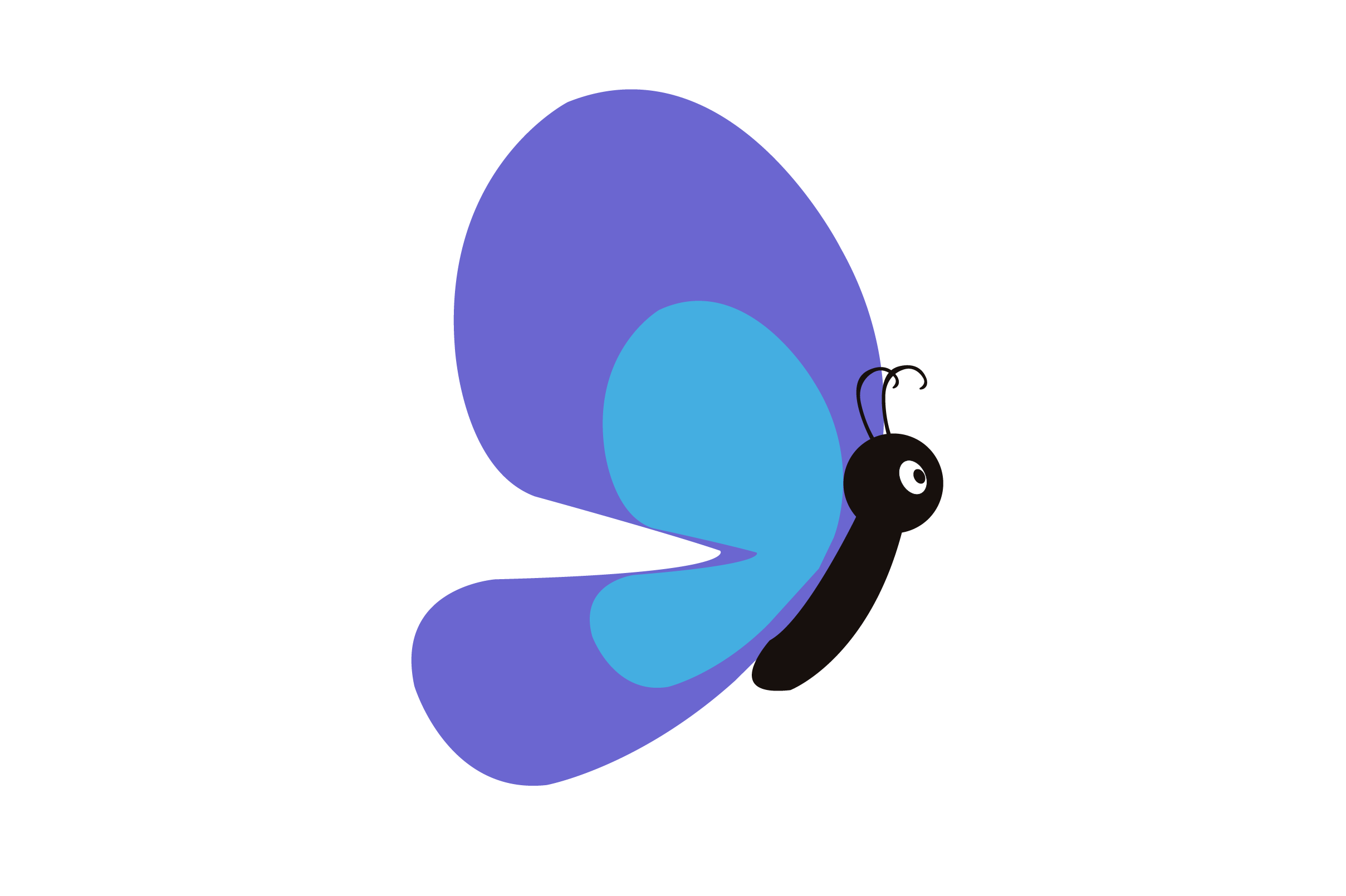 Raspored sati u školskoj godini 2023. /24.   1.a razredRAZREDNICA : DRAGICA SMLATIĆUČIONICA BR.  10OSNOVNA ŠKOLA AUGUSTA HARAMBAŠIĆAZAGREB, HARAMBAŠIĆEVA 18satponedjeljakutoraksrijedačetvrtakpetakSMJENA A1.SAT RAZREDNIKAMATEMATIKAHRVATSKIENGLESKI LIKOVNISMJENA A2.TZK DENGLESKITZK D MATEMATIKAGLAZBENISMJENA A3.HRVATSKIHRVATSKIMATEMATIKAHRVATSKITZK D SMJENA A4.MATEMATIKAVJERONAUKPIDVJERONAUKHRVATSKISMJENA A5.INADOPUNSKADODATNAPIDINFORMATIKASMJENA A6.INFORMATIKASMJENA B1.SAT RAZREDNIKA ENGLESKI TZK DINFORMATIKAHRVATSKISMJENA B2.MATEMATIKAMATEMATIKAMATEMATIKAINFORMATIKAENGLESKI SMJENA B3.TZK DHRVATSKI PIDVJERONAUKLIKOVNI SMJENA B4.VJERONAUKPIDHRVATSKIHRVATSKIGLAZBENISMJENA B5.HRVATSKIDOPUNSKADODATNAMATEMATIKAINASMJENA B6.TZK D